PRODUCT INFORMATION           Product Name: CK01AW5 Breaded Nuggets (22-23g) 6X900gDescription: Succulent chopped and shaped chicken breast coated in crunchy golden lightly seasoned breadcrumbsNAME AND ADDRESS OF PROCESSORName: CK Foods (Processing) Ltd								Health Mark: UK VY073 ECAddress: St. Dunstans Way, off Ripley Street, West Bowling, Bradford, West Yorkshire, BD4 7HH, UKContact:	CK Foods (Processing) Ltd.
70 Northumberland Avenue
Hull, East Yorkshire HU2 0JB
England, UK
Tel: 0044 (0)1482 589961
Fax: 0044 (0)1482 222776 Email: info@ck-foods.com & technical@ck-foods.comINGREDIENTSChicken (55%), Water, WHEAT Breadcrumb (WHEAT Flour, Salt, Yeast),  WHEAT Semolina, Rapeseed Oil, WHEAT Flour, Gram Flour, WHEAT GLUTEN, Modified Maize Starch, Cornflakes (Maize, Sugar, Salt, BARLEY, Malt Extract), Salt, Rice Flour,  Dried Onion, Yeast Extract (SULPHITES), Monosodium Glutamate, Dextrose, Stabilisers (E451, E450), Raising Agents (E450, E500),  Anticaking Agent (E551), EGG Albumen, Flavouring, Sugar, Turmeric Extract, Sunflower Oil, Acidity Regulator, Pepper, CELERY.Allergen information is shown in BOLD CAPITALS.WARNING: ALTHOUGH GREAT CARE HAS BEEN TAKEN TO REMOVE ALL BONES, SOME TRACES MAY STILL REMAIN. NUTRITIONAL INFORMATIONPER 6 NUGGETS (126G) SERVING CONTAINS:PACKAGING DETAILSPPPPSTORAGE INSTRUCTIONSStore frozen at temperature -18ᵒC or below. Do not refreeze once defrosted. Once defrosted keep refrigerated and use within 48 hoursPRODUCT SHELF-LIFE18 months from the date of manufacturing (frozen)COOKING INSTRUCTIONSDeep fry from frozen – Pre-heat the oil to 180ᵒC and fry the product for 4-5 minutes until golden and crunchy.Oven bake from frozen – Preheat the oven to 180ᵒC/350°F/Gas mark 7. Place the product on baking tray & cook in the middle of the oven for 15-20 minutes. Turn the product half way through the cooking time. ALLERGEN INFORMATIONMAY CONTAIN MILK.HACCPThere is a documented HACCP system in place at the site which is fully implemented to ensure that potential food safety risks are minimised.  The HACCP system includes the analysis of chemical, physical, microbiological and allergenic risks from raw material procurement through the whole process to dispatch to the customer.PALLET CONFIGURATIONDIETARYORGANOLEPTIC CHARACTERISTICSColour and Appearance: Golden yellow Taste and Flavour: Succulent chicken breast coated in crispy golden breadcrumbs*Private and confidential**Specifications are subject to changeTypical values per 100gTypical values per serving – 6 nuggets (126g)Energy1107kJ/264kcal1394.8kJ/332.6kcalFat12.3g15.5g     -of which saturates1.1g1.39gCarbohydrates21.0g26.5g     -of which sugars0.5g0.63gFibre1.3g1.64gProtein18.1g22.8gSalt1.44g1.81gENERGY (KJ/Kcal)1394.8kJ/332.6kcal 17%Fat15.5g22%Saturates1.39g7%Sugars0.63g <1%Salt1.81g30%Pack sizeBatch DetailsBox dimension (L x W x H)Bag Dimension (H x W x D)LabellingProduct Code on the BagBag barcodeProduct Code on the BoxBox barcode6 x 900gPD: DD/MM/YYYYBB: DD/MM/YYYYBATCH CODE: JULIAN CODETIME: HH:MM384mm x 249mm x 194mm270mm x 290mm x 45mmPrinted Bag with Production, Best Before dates, batch and time thermal printed on rearCK01AW55055973214461CK01AW505055973214478EggYesMilkNOSesame seedAbsentCeleryYesMustardAbsentFishAbsentSoyaAbsentNutsAbsentMolluscsAbsentGlutenYesCrustaceansAbsentLupinAbsentSulphur dioxide and sulphiteYesPeanutsAbsentPallet configuration Pallet configuration Pallet configuration 100 boxes/pallet10 boxes/layer10 layersLacto-Ovo- VegetarianVeganHalalNONOYES (HMC)Authorised by (print)Omar BhamjiApproved by (print)Sign(Managing DirectorCK Foods Processing Ltd)SignSign(Managing DirectorCK Foods Processing Ltd)For companyDate29/07/2020Date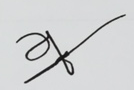 